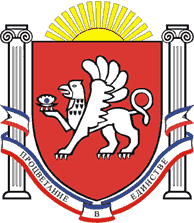 РЕСПУБЛИКА    КРЫМРАЗДОЛЬНЕНСКИЙ РАЙОНКОВЫЛЬНОВСКИЙ СЕЛЬСКИЙ СОВЕТ 14( внеочередное) заседание 2 созываРЕШЕНИЕ14 июля 2020 г.                            с. Ковыльное                                                № 87Об утверждении Положения о маневренном жилищном фонде Ковыльновского сельского поселения Раздольненского района Республики КрымВ соответствии с Федеральным законом от 06 октября 2003 года № 131-ФЗ «Об общих принципах организации местного самоуправления в Российской Федерации», постановлениями Правительства Российской Федерации от 26 января 2006 года № 42 «Об утверждении Правил отнесения жилого помещения к специализированному жилищному фонду и типовых договоров найма специализированных жилых помещений» и от 21 января 2006 года № 25 «Об утверждении Правил пользования жилыми помещениями», Уставом муниципального образования Ковыльновское сельское поселение, принимая во внимание направленный прокуратурой Раздольненского района в качестве законодательной (нормотворческой) инициативы проект нормативного правового акта от 19.06.2020 № Исорг-20350020-1061-20/-20350020, Ковыльновский сельский совет РЕШИЛ:1.  Утвердить Положение о маневренном жилищном фонде  Ковыльновского сельского поселения Раздольненского района Республики Крым согласно приложению. 2. Обнародовать данное решение путем размещения на информационных стендах населенных пунктов Ковыльновского сельского поселения и на официальном сайте Администрации Ковыльновского сельского поселения в сети Интернет (http:/kovilnovskoe-sp.ru/).3. Настоящее решение вступает в силу со дня его официального обнародования.4. Контроль за выполнением настоящего решения возложить на председателя Ковыльновского сельского совета - главу Администрации Ковыльновского сельского поселения.Председатель Ковыльновского сельскогосовета - глава АдминистрацииКовыльновского сельского поселения	                               Ю.Н. МихайленкоПриложение к решению 14 ( внеочередного) заседания Ковыльновского сельского совета 2 созыва                                   от 14.07. 2020г.  № 87Положениео маневренном жилищном фонде Ковыльновского сельского поселения Раздольненского района Республики Крым (далее Положение)1. Общие Положения1.1. Настоящее Положение разработано в соответствии с Жилищным кодексом Российской Федерации, Правилами отнесения жилого помещения к специализированному жилищному фонду и типовым договором найма жилого помещения маневренного фонда, утвержденными постановлением Правительства Российской Федерации от 26.01.2006 № 42, Правилами пользования жилыми помещениями, утвержденными постановлением Правительства Российской Федерации от 21.01.2006 № 25, Уставом муниципального образования Ковыльновское сельское поселение Раздольненского района Республики Крым.1.2. Настоящее Положение устанавливает порядок формирования, предоставления и использования жилых помещений маневренного фонда Ковыльновского  сельского поселения Раздольненского района Республики Крым (далее - маневренный фонд).1.3. Маневренный фонд - это разновидность специализированного жилищного фонда, жилые помещения которого предназначены для временного проживания:1) граждан в связи с капитальным ремонтом или реконструкцией дома, в котором находятся жилые помещения, занимаемые ими по договорам социального найма;2) граждан, утративших жилые помещения в результате обращения взыскания на эти жилые помещения, которые были приобретены за счет кредита банка или иной кредитной организации либо средств целевого займа, предоставленного юридическим лицом на приобретение жилого помещения, и заложены в обеспечение возврата кредита или целевого займа, если на момент обращения взыскания такие жилые помещения являются для них единственными;3) граждан, у которых единственные жилые помещения стали непригодными для проживания в результате чрезвычайных обстоятельств;4) граждан, у которых жилые помещения стали непригодными для проживания в результате признания многоквартирного дома аварийным и подлежащим сносу или реконструкции;5) иных граждан в случаях, предусмотренных законодательством.1.4. Маневренный фонд формируется из многоквартирных домов, квартир иных жилых помещений, которые должны быть пригодны для проживания граждан (отвечать установленным санитарным и техническим правилам и нормам, требованиям пожарной безопасности, экологическим и иным требованиям законодательства).1.5. Маневренный жилищный фонд формируется правовым актом Администрации Ковыльновского сельского поселения Раздольненского района Республики Крым и предназначен для временного проживания жителей Ковыльновского сельского поселения Раздольненского района Республики Крым, указанных в пункте 1.3 настоящего Положения.1.6. Жилые помещения маневренного фонда не подлежат приватизации, обмену, отчуждению, передаче в аренду, в поднаем.        1.7. Включение жилых помещений в маневренный жилищный фонд для отнесения жилого помещения к маневренному фонду и исключение из указанного фонда осуществляются Администрацией Ковыльновского сельского поселения Раздольненского района Республики Крым с соблюдением порядка и требований, установленных Правилами отнесения жилого помещения к специализированному жилищному фонду, утвержденными Постановлением Правительства Российской Федерации.       1.8. Подготовка проекта постановления о включении (исключении) жилых помещений в маневренный жилищный фонд с отнесением таких жилых помещений к маневренному фонду и предоставление таких жилых помещений осуществляются жилищно-бытовой комиссией Ковыльновского сельского поселения Раздольненского района Республики Крым.       1.9. Учет жилых помещений маневренного фонда осуществляется Администрацией Ковыльновского сельского поселения Раздольненского района Республики Крым.      1.10. Регистрация граждан, вселяемых в жилые помещения маневренного фонда, осуществляется в соответствии с законодательством Российской Федерации.    1.11. Вопросы, не урегулированные настоящим Положением, решаются в соответствии с действующим законодательством.2. Порядок формирования маневренного жилищного фонда2.1. Включение жилого помещения в специализированный жилищный фонд с отнесением такого помещения к маневренному фонду и исключение жилого помещения из указанного фонда осуществляется на основании постановления Администрации Ковыльновского сельского поселения Раздольненского района Республики Крым.2.2. Маневренный жилищный фонд может состоять из жилых домов, многоквартирных домов, квартир, комнат, находящихся в муниципальной собственности Ковыльновского сельского поселения Раздольненского района Республики Крым.2.3. Маневренный жилищный фонд формируется за счет:- освободившихся жилых помещений муниципального жилищного фонда Ковыльновского сельского поселения Раздольненского района Республики Крым;- жилых помещений специализированного жилищного фонда;- строительства жилых помещений или приобретения жилых помещений в порядке, установленном действующим законодательством Российской Федерации;- жилых помещений, поступивших от предприятий-застройщиков в счет исполнения инвестиционных контрактов.3. Основания, условия и срок предоставления жилого помещения маневренного фонда3.1. Договор найма жилого помещения маневренного фонда (форма типового договора найма жилого помещения маневренного фонда, утвержденного постановлением Правительства Российской Федерации от 26.01.2006 № 42) заключается на период:1) до завершения капитального ремонта или реконструкции дома (при заключении такого договора с гражданами, указанными в пункте 1 статьи 95 Жилищного Кодекса РФ);2) до завершения расчетов с гражданами, утратившими жилые помещения в результате обращения взыскания на них, после продажи жилых помещений, на которые было обращено взыскание (при заключении такого договора с гражданами, указанными в пункте 2 статьи 95 Жилищного Кодекса РФ);3) до завершения расчетов с гражданами, единственное жилое помещение которых стало непригодным для проживания в результате чрезвычайных обстоятельств, в порядке, предусмотренном Жилищным Кодексом РФ, другими федеральными законами, либо до предоставления им жилых помещений государственного или муниципального жилищного фонда в случаях и в порядке, которые предусмотрены Жилищным Кодексом РФ (при заключении такого договора с гражданами, указанными в пункте 3 статьи 95 Жилищного Кодекса РФ);4) до завершения расчетов с гражданами, указанными в пункте 3.1 статьи 95 Жилищного Кодекса РФ, либо до предоставления им жилых помещений, но не более чем на два года;5) установленный законодательством (при заключении такого договора с гражданами, указанными в пункте 4 статьи 95 Жилищного Кодекса РФ).3.2. Истечение срока, на который заключен договор найма жилого помещения маневренного фонда, является основанием прекращения данного договора.4. Порядок предоставления жилых помещений по договору наймажилого помещения маневренного фонда4.1. Для рассмотрения вопроса о принятии на учет и предоставлении жилого помещения маневренного фонда по договору найма жилого помещения маневренного фонда гражданам необходимо представить следующие документы:4.1.1. Личное заявление, подписанное всеми совершеннолетними членами семьи;4.1.2. Документы, удостоверяющие личность заявителя и членов его семьи (паспорт или иной документ, его заменяющий);4.1.3. Документы, подтверждающие обстоятельства предоставления жилого помещения маневренного фонда:-подтверждающие факт нахождения жилого помещения в непригодном для проживания состоянии в результате чрезвычайных обстоятельств;-подтверждающие факт утраты жилого помещения в результате обращения взыскания на него, после продажи жилого помещения, на которое было обращено взыскание.4.2. Документы о признании многоквартирного дома аварийным и подлежащим сносу или реконструкции и иные документы, необходимые в соответствии с нормативными правовыми актами для предоставления жилого помещения маневренного фонда, которые находятся в распоряжении государственных органов, органов местного самоуправления и иных органов, участвующих в предоставлении муниципальных услуг, и которые заявитель вправе представить самостоятельно, Администрация Ковыльновского сельского поселения получает в порядке межведомственного взаимодействия.4.3. Гражданину, подавшему заявление о приеме на учет (предоставлении жилого помещения маневренного фонда), выдается расписка в получении документов.4.4. Вопрос о принятии заявителя на учет либо отказе в принятии на учет в качестве нуждающегося в жилом помещении маневренного фонда рассматривается жилищно-бытовой  комиссией, оформляется протоколом и передается на рассмотрение в Администрацию сельского поселения для принятия соответствующего решения.4.5. Решение Администрации сельского поселения о постановке на учет граждан, нуждающихся в жилых помещениях маневренного фонда, и предоставлении гражданину жилого помещения маневренного фонда должно быть принято в кратчайший срок, но не позднее чем через 20 дней со дня предоставления документов.4.6. Решение Администрации сельского поселения об отказе в принятии на учет граждан, нуждающихся в предоставлении жилых помещений маневренного фонда, принимается в случаях, если предоставлены документы, которые не подтверждают право соответствующих граждан на представление жилого помещения маневренного фонда в соответствии с п. 4.1 настоящего Положения.4.7. Предоставление гражданам жилых помещений маневренного фонда осуществляется на основании постановления Администрации Ковыльновского сельского поселения Раздольненского района Республики Крым.4.8. На основании постановления Администрации Ковыльновского сельского поселения Раздольненского района Республики Крым о предоставлении гражданам жилых помещений маневренного фонда заключается договор найма жилого помещения маневренного фонда.5. Пользование жилым помещением по договору наймаманевренного фонда5.1. Порядок пользования, содержания жилых помещений маневренного фонда и предоставления проживающим в них гражданам жилищных коммунальных услуг регламентируется: пунктом 4 статьи 17 Жилищного кодекса Российской Федерации, Правилами пользования жилыми помещениями, утвержденными постановлением Правительства Российской Федерации и договором найма жилого помещения маневренного фонда.5.2. Граждане-наниматели и члены их семей обязаны использовать жилые помещения маневренного фонда только для проживания, обеспечивать сохранность жилого помещения и поддерживать его в надлежащем состоянии.5.3. Самовольное переселение из одной комнаты (квартиры) в другую, а также заселение лиц, не включенных в договор найма жилого помещения маневренного фонда, не допускаются.5.4. В случае прекращения или расторжения договора найма жилого помещения маневренного фонда по основаниям, предусмотренными жилищным законодательством, граждане, занимающие данные жилые помещения, обязаны их освободить в срок, установленный договором найма жилого помещения маневренного фонда.6. Оплата за пользование жилым помещением маневренного фонда6.1. Граждане, заселившиеся в жилые помещения маневренного фонда, обязаны в установленном законодательством Российской Федерации и договором найма порядке вносить плату за жилое помещение и коммунальные услуги.6.2. Размер платы за жилое помещение и коммунальные услуги для граждан, проживающих в маневренном фонде, устанавливается по действующим ценам и тарифам и не может превышать размер платы за проживание для нанимателей муниципального жилищного фонда.